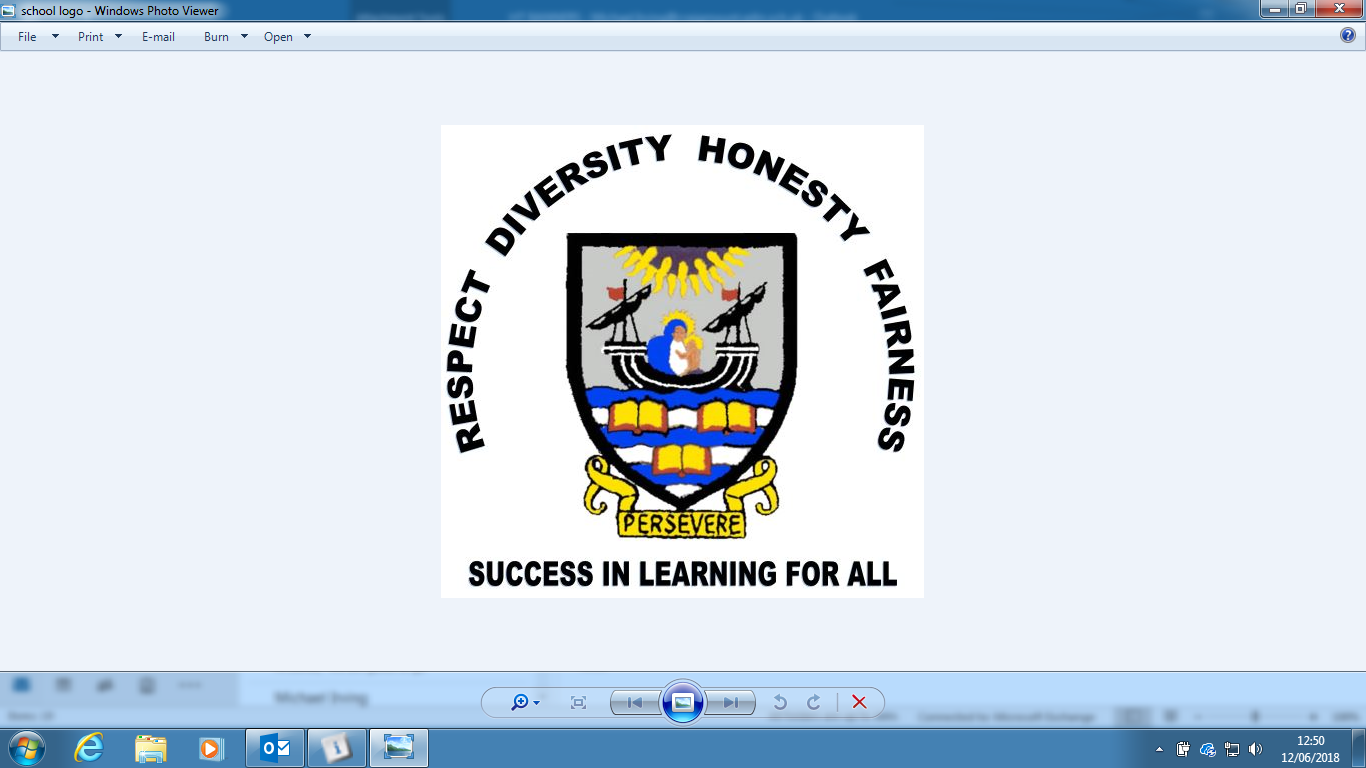 Phased return plan – March 15th 2021Below are the planned slots for each year group(s) over the next few weeks before the Easter break. Please read over the key points section in the email for further details. Please also refer to the ‘Staggered timings’ document which is also attached. We are working over a 2 week pattern to try and ensure as much coverage as possible with subjects (please note the blue section shows the ‘switch’ between week 1 and week 2).We will be in touch with plans for the final week, Easter begins Thursday 1st April. Week beginning 15.3.2021:*For the first Monday 15th, S2 classes start with Period 2 and pupils should refer to the ‘Staggered timings’ document attached.Week beginning 22.3.2021:*S4-S6 classes start with Period 1 and pupils should arrive as follows: Anderson (front door) and Barton (side) – 8:35am; Cowan (front) and Port (side) – 8:40am.DayMondayTuesdayWednesdayThursday FridayPeriods 1 to 4S2*S1S4, S5 and S6S3S4, S5 and S6Periods 5&6S3S4, S5 and S6S1S2DayMondayTuesdayWednesdayThursday FridayPeriods 1 to 4S4 , S5 and S6*S1S4, S5 and S6S3S2Periods 5&6S3S4, S5 and S6S1S2